 Sample 2.  Venturer talk & programming done at school 15+ minutes can be enough and small assembly/class is probably better than 200Good morning School,  teachers,   (presenter in uniform or shirt with badges, ideally a youth member)My name is “Jarrod” and I would like to introduce you to scouting in 2021. (listen carefully as I am going to ask you what you would like to do if you joined)It is a worldwide organisation that gives us a chance to practice things we have learnt in the classroom, to experience life in the outdoors & to lead a small group of friends on hikes, camps, games and adventurous activities.  Venturers are a group of 15 to17 year olds that like the outdoors, like a challenge, like programming their nights out and getting away on weekends. In our area there are 5 venturer groups with about 50 members & we often meet for common activities. My group is 1st Ingleside and we are expanding/restarting our venturers.Here are some activities we could/might do    At nights & at weekends   Put your best activities here..Outdoor samples to pick from  So,what can we do each night and on weekends ?.   Let’s make up a 10 week program right here and now because what you want to do makes the programWhat would you like to do on a week night   ?    suggestions ?  1            2                3What would you like to do on a weekend or in the holidays  ?1              2                     3What night is the best to meet on ?  (Mon to Fri  depending on the VL)Would some of you like to try scouting ?     individually or with a friend, we can have males & femalesOur hall in in Arthur St  Ingleside. You are welcome to come and see what scouting is all about anytime in the year.Scouts are boys and girls Guides are girls only.       Choose either one.Talk to your parents about trying venturers for a few nights.You can come and try out anytime during the term.Just turn up on the night.  Our scout hall is in Arthur st Ingleside  7pm to 9pmOur nights and weekends will have a huge variety of activities that you have put in the program. Parents rarely get involved !Our policy is for you to be involved in the planning so that you do the most exciting & adventurous activities Before you know it the night is over and it’s time to go home.  So  Our invitation to you   Our Open Nights are all Wednesdays ? at Arthur St Ingleside 7pm and there will be a notice in the school newsletter & in the handout. Next Wednesday ? we are indoor rock climbingAny questions ?  Make sure you get a few. So finally, I would like to invite you to join me at lunchtime in the school hall to put some finishing touches to the program, see some videos and answer all your questions. Get a few mates together and come and see me.We can then get out and enjoy ourselvesThank you all for your attention and being such a great audience. Rehearse all this as a good presentation will last years Equipment  Flags Term programs A4 (real or made up)    print 20 of each section200 invitations/flyers                                           1st Ingleside Venturers             Unit Program.  Term  1    2021          Stick this on the fridge. Invite a friend.  Review monthly with venturers         MEETINGS -  Wednesday night 7pm to 9pm at the hall unless otherwise listed below                            New ?  Call or just turn up and introduce yourselves and bring a friend     Location.         See our sites            Contact          Rick    0416 186 555          Rick.shore@nsw.scouts.com.auOther leaders : Name, mobile, email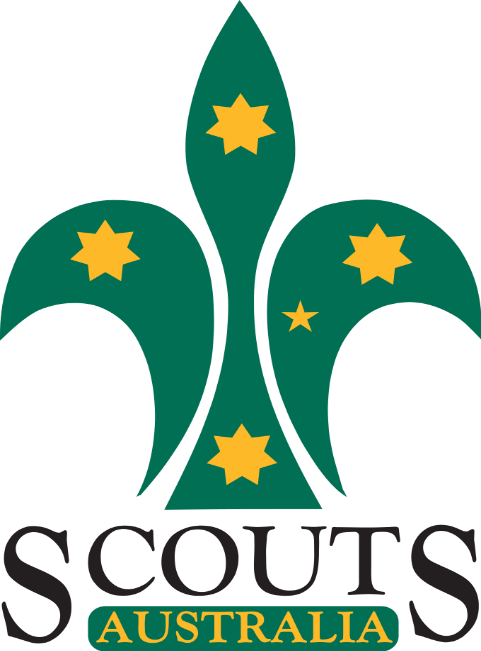 The venturers are inviting boys & girls to  join the scouting adventure.You can try anytime throughout the year for some weeks for free Activities include games, cooking,  mapping, hiking, canoeing, bushcare, camp fire fun, songs, swimming, bike riding, 1st Aid, camps, movie nights, bushcraft, outdoor activities, end of term parties, water activities.  Check out our websites:  www.beaconhillscoutgroup.com  & facebook page                                                   https://www.nsw.scouts.com.au/Contact  Rick    0416 186 555   or  Rick.shore@nsw.scouts.com.auOr just turn up to see what goes onVenturers Wednesdays  7pm to 9pm    15-17 year oldsOther ages 5 to 25yo for boys and girls,  same contact details  Or just turn up at the hall, but be warned, we may be away on an adventurous activity.  Call & join us for the adventure.Check our social media for programs Nine Outdoor Adventure SkillsEach with 9 stagesBUSHCRAFT Stage 1  introductory Skills Stage 2 Bushcraft & 1st Aid Stage 3 Bushcraft, emergencies Stage 4 Pioneering, construction Stage 4 Survival skills   BUSHWALKING Stage 1 Introductory    Gear Stage 2 Basic Walking skills Stage 3 Basic Walking skills+ Stage 4 Intermediate Bushwalking    CAMPING Stage 1 Introductory Skills Stage 2 Basic Camping skills Stage 3 Basic Camping skills + Stage 4 Intermediate Camping skills ALPINE   skiing, cross country, snowboard,  camping 5. CYCLING  &  BMX 6.  VERTICAL     climbing, abseiling,    caving,   canyoning  7. AQUATICS     life saving,             snorkling,  surfing 8. BOATING   Sailing, rowing  9. PADDLING  canoeing,  kayakingDateLocation, activity, times, cost, uniform.Milestones=   Community, Creative, Outdoors or Personal Growth Badges. Milestone  challenge.Special Interest or Outdoor Activity  Duty   PatrolYouth Assists  & LeadsLeader & parent helpersReview the programEmergency exits practiceUnit CouncilUnit CouncilProgram ideas for next term